The McGill University – GICS 
Jean-Martin Laberge Fellowship 
in Global Pediatric Surgery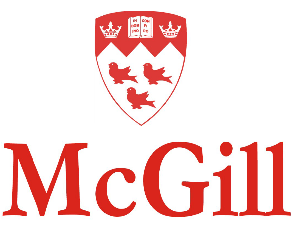 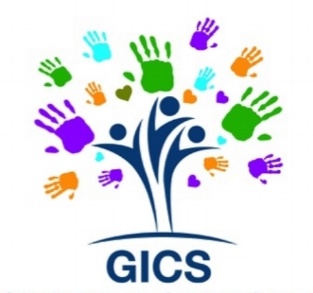 The Jean-Martin Laberge Fellowship in Global Pediatric Surgery is a unique new training program for surgeons and surgical trainees from both high- and limited-resource settings interested in global pediatric surgery. It is offered in conjunction with the Global Initiative for Children’s Surgery (GICS), the MUHC Centre for Global Surgery and McGill Global Health. LocationActivities take place at the Montreal Children’s Hospital and other sites within the McGill University Health Centre, on the McGill University campus, and at global sites depending on the individual projects and existing partnerships. Focus & activitiesThe fellowship is primarily research-focused and lasts 1-2 years. It can lead to either a Master’s or a PhD degree in Experimental Surgery. Pursuing an academic degree is recommended but not mandatory.Fellows can select their main research topics from a wide range of available global surgical research areas, including burden of disease, access to surgical, human and material resources for surgery, global surgical training, health care policy, and others. Besides their main project, the fellows will be active participants in the divisional research team, pursuing and supervising a variety of other clinical and public health surgical research projects. Fellows have access to a broad range of research support services through McGill University, including epidemiological, statistical, and medical librarian support. Travel to low-resource settings is optional but encouraged. The JML Global Research Laboratory benefits from several international academic partnerships through the Global Initiative for Children’s Surgery (GICS). Supervised clinical activity within the division of pediatric surgery is possible, depending on individual licensing requirements.FundingFunding in the form of a modest salary and tuition support is available, and the fellow will be encouraged and guided in seeking various research grants and awards.Application processProspective fellows are encouraged to contact the director by email and discuss their interest and intent. Following this a formal application form (below) is requested together with a personal CV and 2 reference letters. Applications from LMICs are received on an ongoing basis but the academic year starts in early September. Jean-Martin Laberge Fellowship in Global Pediatric SurgeryApplication formName 	Physical address 	Email ______________________________________   Phone number 	Birth date  and place 	Citizenship _____________________________  (Anticipated) status in Canada 	Languages spoken fluently 	Current clinical position 	Education (list university/institution & date obtained)Academic degrees	Professional degree (Medicine) 	Post-graduate training 	Previous research experience 	Licensure: Canada 	                    Other 	Why are you interested in pursuing this fellowship? (250 words max., may use extra page)Do you have any specific research area of interest that you want to pursue? 	Are you interested in pursuing an academic degree during the fellowship?  Masters ______   PhD 	How do you intend to apply the knowledge and skills gained in this fellowship in your professional life? (250 words max., may use extra page)DeclarationI certify all the above information is true and agree to abide by the Rules and Regulations of the Montreal University Health Centre and McGill University Code of Ethics.Date _________________________   Signature 	Please forward the completed application form, your personal CV and two letters of reference electronically to Dr. Dan Poenaru, dan.poenaru@mcgill.ca.Other contactsJean-Martin Laberge Fellowship in Global Pediatric SurgeryMcGill University Health Centre, B.04.20221001 Decarie Blvd., Montréal QC H4A 3J1, CanadaTel. 514-412-4400 x25243www.cglobalsurgery.com/index.php/events-and-news/352-new-fellowship-in-global-pediatric-surgery